Wynajem mieszkania czy kupno na kredyt - wybierz najlepszą opcjęJaki wybór jest dla nas najkorzystniejszy - sprawdź!Kupić czy wynająć - oto jest pytanieRozpoczynanie życia na własny rachunek wiąże się z koniecznością podjęcia niełatwych decyzji. Pary, które dotychczas wynajmowały mieszkanie, decydują się na rozpoczęcie życia na własny rachunek. Właśnie wtedy pojawia się najważniejsze pytanie: co bardziej się opłaca: wynajem mieszkania czy kupno na kredyt? W dzisiejszym wpisie rozważymy plusy i minusy każdego z nich.Kiedy zaprzestać wynajmu?Studenckie życie przeszło już do historii więc pora na rozpoczęcie prawdziwie dorosłego, niezależnego, a co za tym idzie - wybór większego mieszkania. Koszty wynajmu, w szczególności w większym miastach są niezwykle wysokie. Wybór kawalerki, odpowiedniej dla pary, to koszt przekraczający 1500 złotych, nie wspominając o kosztach związanych z życiem codziennym - rachunki za media, żywność i kwota, którą przeznaczyć musisz na transport.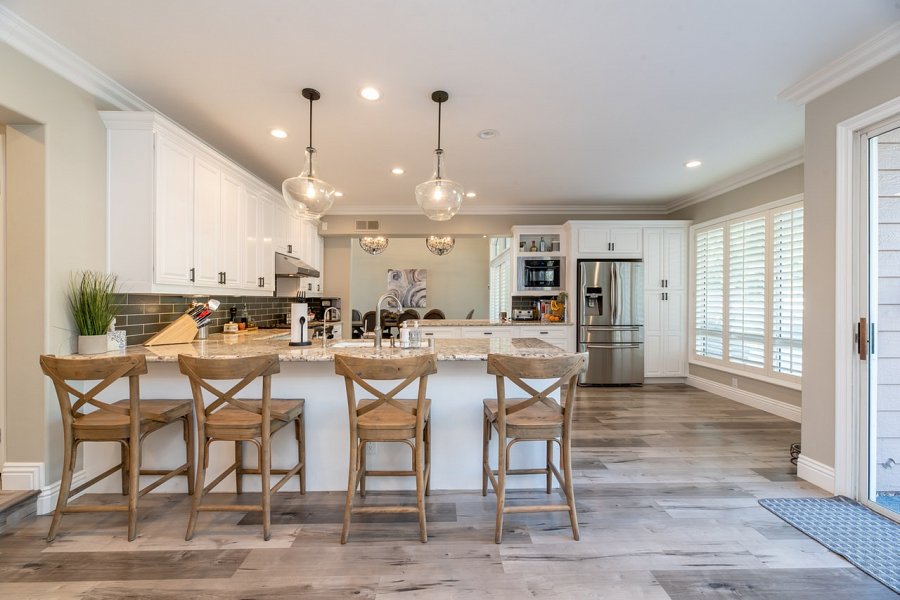 Kupno na kredyt - czy jest ryzykowne?Na dobry początek, decydując czy wynajem mieszkania czy kupno na kredyt opłaca się bardziej, należy określić jaką kwotą dysponuje każdy z domowników i czy przeznaczenie określonej kwoty pozostaje w Twoich możliwościach finansowych. Oczywiście, wynajem potrafi zabrać znaczną część dochodów, choć w takim przypadku zawsze mamy możliwość zmiany lokum na mniejsze (i co za tym idzie, tańsze). Wieloletni wynajem jest jednak pozbawiony sensu i niezwykle często pochłania ogromne sumy, które przeznaczyć można na inwestycję.